Przedszkole nr 10 Pod Topolą imienia Janusza Korczaka w Piekarach Śląskichzaprasza do udziału w III edycji konkursuBOŻONARODZENIOWY STROIKCzas trwania konkursu od 2 listopada do 30 listopada 2022 r.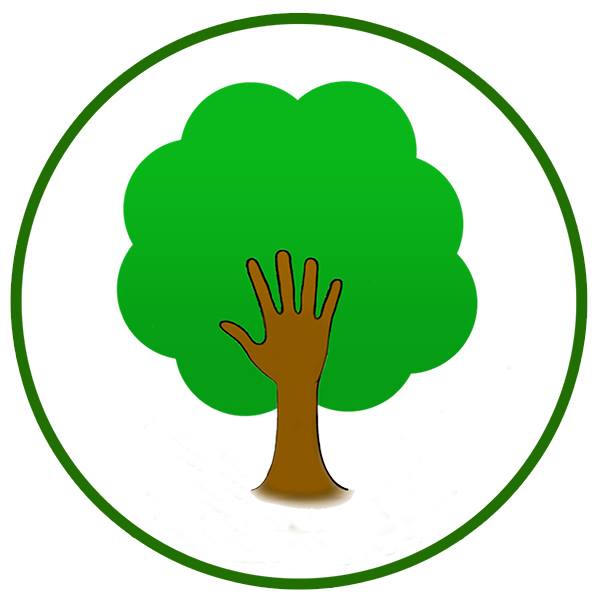 Regulamin Ogólnopolskiego Konkursu "Bożonarodzeniowy Stroik"Organizator: Przedszkole Nr 10 Pod Topolą  im. Janusza Korczaka w Piekarach Śląskich Cele konkursu: - rozwijanie kreatywności dzieci; - poszerzanie wiedzy o otaczającym nas środowisku; zwyczajach  i tradycjach- kształtowanie wrażliwości estetycznej dzieci;1. Konkurs przeznaczony jest dla dzieci 3 - 6 letnich. Dopuszczalna jest pomoc osób dorosłych w tworzeniu pracy.  W konkursie może brać udział: - jedno dziecko w wieku przedszkolnym z rodzicem lub nauczycielem; 2. W konkursie należy stworzyć przestrzenny stroik świąteczny do domu lub na okno. Tematyka pracy musi dotyczyć Świąt Bożego Narodzenia lub zimy.3. Technika wykonywania prac jest dowolna- przestrzenna, format - dowolny. 4. Praca konkursowa powinna być przesłana w pudełku lub zabezpieczona przed uszkodzeniem.5. Ocenie podlegać będzie: pomysłowość, estetyka wykonania, zgodność z tematem.6. Jeden uczestnik może wykonać i zgłosić do konkursu tylko jedną ozdobę. Prace zbiorowe nie będą brane pod uwagę.7. Praca powinna zawierać metryczkę: Tytuł , imię i nazwisko dziecka, wiek dziecka, adres przedszkola, adres e-mail, telefon, imię i nazwisko rodzica/nauczyciela, podpisaną klauzulę RODO. 8. Najciekawsze prace zostaną nagrodzone. Przewidziane są trzy nagrody - za I, II, III miejsca. Jury może przyznać dodatkowe wyróżnienia z nagrodami. Jury złożone będzie z trzech osób- pracowników Miejskiego Przedszkola Nr 10 Pod Topolą im. Janusza Korczaka w Piekarach Śląskich. 9. Wytwory nie będą zwracane wykonawcom, a po zakończeniu konkursu przejdą na własność organizatora. 10. Termin składania prac konkursowych upływa 30 listopada 2022 roku (decyduje data stempla pocztowego). Pracę proszę przesłać na niżej podany adres: Przedszkole Nr 10 Pod Topolą  im. Janusza Korczaka ul. M. C. Skłodowskiej 61 41-949 Piekary Śląskie woj. śląskie z dopiskiem "KONKURS" 11. Rozstrzygnięcie konkursu nastąpi do dnia 6 grudnia 2022 r. Wyniki zostaną opublikowane na witrynie internetowej magazynu Bliżej Przedszkola-www.blizejprzedszkola.pl/wyniki oraz stronie internetowej  przedszkola: www. mp10piekarysl.edupage.org12. Nagrody zostaną przesłane pocztą. 13. Każdy uczestnik otrzyma dyplom (przesłany drogą e-mailową). 14. Nadesłanie pracy wraz oświadczeniem RODO na konkurs jest jednoznaczne z akceptacją regulaminu oraz zgodą na publikację i przetwarzanie danych osobowych dziecka i opiekuna na w/w potrzeby konkursu oraz zgodę na wykorzystanie wizerunku uczestnika w artykułach do prasy, stronach internetowych i innych publikacjach (Dz. U. Nr 133 poz. 883). 15. W razie pytań- nasz kontakt: Telefon do przedszkola: 32  767-81-69,  e-mail: mp10@piekary.plOsoba odpowiedzialna i kontaktowa: Anna Maksysz Załącznik 1 METRYCZKA Załącznik nr 2 - Zgody i upoważnienie, Informacja RODOOgólnopolski konkurs „Bożonarodzeniowy stroik”  Edycja III organizowany przez Miejskie przedszkole Nr 10 Pod Topolą imienia Janusza Korczaka w Piekarach ŚląskichProszę wstawić znak „X”  Wyrażam zgodę na udział mojego dziecka .………………………………………………………….. (imię i nazwisko dziecka) w konkursie „Bożonarodzeniowy stroik” organizowany przez Miejskie Przedszkole Nr 10 Pod Topolą imienia Janusza Korczaka w Piekarach Śląskich  Oświadczam, że zapoznałem/am się i akceptuje z regulaminem konkursu.  Wyrażam zgodę na przetwarzanie danych osobowych moich i mojego dziecka w celu wzięcia udziału w konkursie. Jestem świadomy, że zgoda jest dobrowolna i że mogę ją wycofać w dowolnym czasie, co będzie skutkowało niemożliwością przystąpienia mojego dziecka do udziału w konkursie lub jej oceniania i wynagradzania przez organizatora.  Wyrażam zgodę na publikację pracy/projektu mojego dziecka wraz z oznaczeniem Jego imienia i nazwiska oraz nazwy przedszkola. 						...........................................................................						podpis rodzica/ opiekuna prawnego Klauzula informacyjna 1. Administratorem Pani/Pana danych osobowych jest Miejskie Przedszkole nr 10 Pod Topolą im. Janusza Korczaka w Piekarach Śląskich z siedzibą przy ul. M. Skłodowskiej – Curie nr 61, 41-949 Piekary Śląskie, tel. +48 (32) 767 81 69, e-mail: mp10@piekary.pl 2. Wyznaczony został inspektor ochrony danych osobowych, z którym można się skontaktować w sprawach ochrony swoich danych osobowych pod adresem e-mail: nowator@nowator.edu.pl lub telefonicznie 32 3314808, 502639005. 3. Posiada Pani/Pan prawo dostępu do swoich danych osobowych zgodnie z art. 15 RODO, prawo do ich sprostowania jeśli są nieprawidłowe, usunięcia zgodnie z art. 17 RODO z zastrzeżeniem ust.3, jak również prawo do ograniczenia ich przetwarzania zgodnie z art. 18 RODO, oraz prawo do cofnięcia zgody. Posiada Pani/Pan również prawo do wniesienia sprzeciwu wobec przetwarzania Pani/Pana danych osobowych zgodnie z art. 21 ust. 1 RODO. 4. Przysługuje Pani/Panu prawo wniesienia skargi do organu nadzorczego właściwego ds. ochrony danych osobowych, jeśli uzna Pani/Pan, iż przepisy RODO zostały naruszone. 5. Podanie przez Panią/Pana danych osobowych jest wymogiem ustawowym i warunkuje realizację zadań dydaktyczno – wychowawczych. 6. Informujemy ponadto, że Pani/Pana dane osobowe nie będą profilowane ani przetwarzane w sposób zautomatyzowany.MetryczkaMetryczkaMetryczka1Tytuł2Imię i nazwisko autora3Wiek dziecka 4Imię i nazwisko rodzica/ nauczyciela 5Adres Przedszkola6E-mail Przedszkola7Telefon kontaktowy